Publicado en   el 24/06/2015 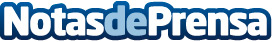 La UIA organiza su 59° Congreso en ValenciaDatos de contacto:Nota de prensa publicada en: https://www.notasdeprensa.es/la-uia-organiza-su-59-congreso-en-valencia Categorias: Derecho Valencia http://www.notasdeprensa.es